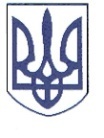 РЕШЕТИЛІВСЬКА МІСЬКА РАДАПОЛТАВСЬКОЇ ОБЛАСТІРОЗПОРЯДЖЕННЯ	15 квітня 2024 року                      м. Решетилівка                                               № 90Відповідно до ст. 34 Закону України ,,Про місцеве самоврядування в Україні”, Порядку надання одноразової матеріальної допомоги військовослужбовцям, які втратили кінцівки в наслідок збройної агресії проти України, затвердженого рішенням Решетилівської міської ради восьмого скликання від 09 лютого 2024 року № 1800-43-VIIІ (43 позачергова сесія), розглянувши заяву та подані документи Білокіня В.В..ЗОБОВ’ЯЗУЮ:Відділу бухгалтерського обліку, звітності та адміністративно-господарського забезпечення виконавчого комітету міської ради (Момот Світлана) виплатити грошову допомогу в розмірі 50 000,00 (пʼятдесят тисяч грн 00 коп.) Білоконю Віталію Васильовичу, який зареєстрований та проживає за адресою: *** Полтавської області.Міський голова                                                                        Оксана ДЯДЮНОВАПро  виплату одноразової грошової    допомоги військовослужбовцю, якийвтратив кінцівки в наслідокзбройної агресії проти України